Core Knowledge MapCore Knowledge MapCore Knowledge MapCore Knowledge MapSubject: MathematicsYear: 10Year: 10Term: Autumn 2What are we learning?What are we learning?What are we learning?What are we learning?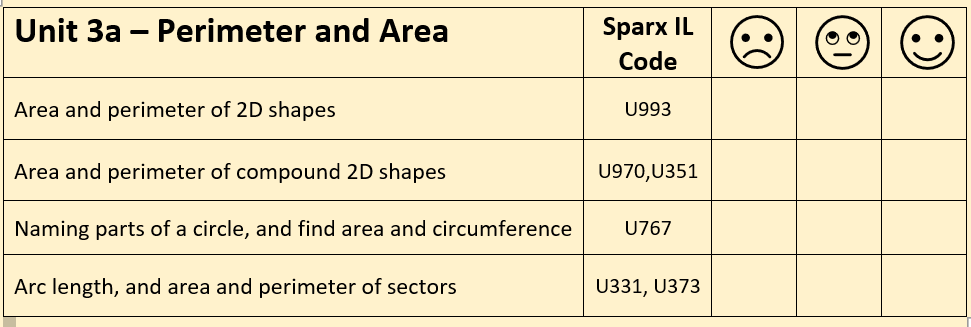 How will I be assessed How will I be assessed How will I be assessed How will I be assessed Retrieval Tasks, Exit tickets, end of half-term test.Retrieval Tasks, Exit tickets, end of half-term test.Retrieval Tasks, Exit tickets, end of half-term test.Retrieval Tasks, Exit tickets, end of half-term test.Big questions:Big questions:Big questions:Big questions:Can you….?Draw a tangent, chord, diameter and radius on a circle?Describe the difference between a segment and a sector?Can you….?Draw a tangent, chord, diameter and radius on a circle?Describe the difference between a segment and a sector?Can you….?Draw a tangent, chord, diameter and radius on a circle?Describe the difference between a segment and a sector?Can you….?Draw a tangent, chord, diameter and radius on a circle?Describe the difference between a segment and a sector?How does this build on previous learning?How does this build on previous learning?How will this link to my future learning?How will this link to my future learning?Recall and use the formula for basic 2D shapes: square, rectangle, triangle, parallelogram, trapezium and circlesCalculate the numerical value or derive an algebraic expressions for the perimeter of a 2D shape.EstimationRecall and use the formula for basic 2D shapes: square, rectangle, triangle, parallelogram, trapezium and circlesCalculate the numerical value or derive an algebraic expressions for the perimeter of a 2D shape.EstimationCalculating volumes of prisms Calculating the volume of compound 3D shapes.Calculating volumes of prisms Calculating the volume of compound 3D shapes.Core knowledge:Core knowledge:Key vocabulary:Key vocabulary:Area of circle = Circumference of a circle = Arc Length = Area of sector = Area of circle = Circumference of a circle = Arc Length = Area of sector = PerimeterAreaSectorSegmentChord, tangent, diameter and radiusPerimeterAreaSectorSegmentChord, tangent, diameter and radiusNeed more help? Use the Sparx Independent Learning Codes aboveNeed more help? Use the Sparx Independent Learning Codes aboveNeed more help? Use the Sparx Independent Learning Codes aboveNeed more help? Use the Sparx Independent Learning Codes above